BOOKING FORMTo book a place please email your completed booking form by Tuesday 8 January 2019 to:  ssn@ng-london.org.ukYour detailsDo you give consent for your email address to be included on the delegates list?  Yes							  NoPlease note: Photographs and audio/video recordings may be taken during this event. The copyright for this material will remain with the organisers. Images and recordings may be used to illustrate the work of the Subject Specialist Networks via the organisers’ websites, social media feeds, advertising and reports.Please confirm whether you are happy to be included in images/footage/recordings for the purposes outlined:  Yes							  NoSpecial dietary requirements:Other requirements:Member of  Islamic Art and Material Culture SSN			  SSN European Paintings pre-1900Are you applying for a travel bursary?Travel bursaries are issued on a first come, first serve basis.  No							  Yes – Please provide details on the next page Travel bursary application – SSN Study DayTravel costs must be based on the most cost effective travel option. Where support is confirmed by email, delegates will make their own travel bookings. Reimbursement of the agreed sum will be made by after the SSN member has attended the event.Event Title & Date:Delegate name & Organisation:Reason for travel bursary application:Details of travel (means of travel, to/from, dates) and breakdown of costs: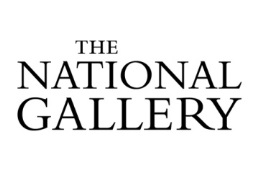 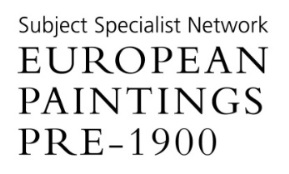 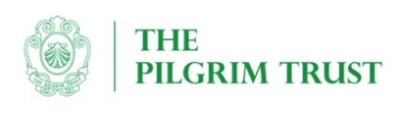 NameRoleOrganisationEmail addressContact phone numberFor office use only